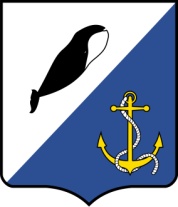 АДМИНИСТРАЦИЯ ПРОВИДЕНСКОГО ГОРОДСКОГО ОКРУГАПОСТАНОВЛЕНИЕВ соответствии с Федеральным законом от 21.12.1994 №68-ФЗ «О защите населения и территорий от чрезвычайных ситуаций природного и техногенного характера», постановлениями Правительства Российской Федерации от 30.12.2003 №794 «О единой государственной системе предупреждения и ликвидации чрезвычайных ситуаций», от 24 марта 1997 года №334 «О порядке сбора и обмена в Российской Федерации информацией в области защиты населения и территорий от чрезвычайных ситуациях природного и техногенного характера», приказом МЧС России от 10.09.2002 г. №428 «Об утверждении концепции развития единых дежурно-диспетчерских служб в субъектах Российской Федерации», постановления Губернатора Чукотского автономного округа от 14 августа 2012 года 55 «Об утверждении Порядка сбора и обмена в Чукотском автономном округе информацией в области защиты населения и территории от чрезвычайных ситуаций природного и техногенного характера», постановления администрации Провиденского городского округа от 30.11.2016 г. №318 «Об утверждении Положения о единой дежурно-диспетчерской службе  Провиденского городского округа», в целях повышения оперативности и эффективности функционирования дежурно-диспетчерских, дежурных и аварийных служб различной ведомственной принадлежности при их совместных действиях по предупреждению и ликвидации чрезвычайных ситуаций на территории Провиденского городского округа, администрация Провиденского городского округаПОСТАНОВЛЯЕТ:1. Утвердить:1.1. Инструкцию о порядке обмена информацией между единой дежурно-диспетчерской службой администрации Провиденского городского округа (далее – ЕДДС), должностными лицами, дежурно-диспетчерскими, дежурными и аварийными службами взаимодействующих организаций и учреждений, ведущих свою деятельность на территории Провиденского городского округа, согласно приложению №1.1.2. Перечень должностных лиц, дежурно-диспетчерских служб, дежурных и аварийных служб взаимодействующих организаций и учреждений, ведущих свою деятельность на территории Провиденского городского округа, согласно приложению 2.1.3. Порядок и сроки ежедневного сбора информации дежурным диспетчером ЕДДС от должностных лиц, дежурно-диспетчерских, дежурных и аварийных служб взаимодействующих организаций и учреждений, ведущих свою деятельность на территории Провиденского городского округа, согласно приложению 3.1.4. Типовое Соглашение о взаимодействии и информационном обмене ЕДДС с дежурно-диспетчерскими, дежурными и аварийными службами взаимодействующих организаций и учреждений, ведущих свою деятельность на территории Провиденского городского округа, согласно приложению 4.2. Рекомендовать руководителям организаций и учреждений, имеющих дежурно-диспетчерские, дежурные и аварийные службы:2.1. Обеспечить своевременную передачу информации об угрозе, фактах возникновения и ходе ликвидации чрезвычайной ситуации дежурному диспетчеру ЕДДС. При этом о случае угрозы и фактах возникновения чрезвычайных ситуаций передавать информацию немедленно, а о ходе их ликвидации – в соответствии с Табелем срочных донесений, утвержденным приказом МЧС России от 07.11.2006 года №635, по формам 1/ЧС и 2/ЧС соответственно, на имя председателя Комиссии по чрезвычайным ситуациям и обеспечению пожарной безопасности Провиденского городского округа (далее – КЧС).2.2. В случаях возникновения чрезвычайных ситуаций по требованию дежурного диспетчера ЕДДС выделять аварийно-спасательные  формирования и нештатные формирования по обеспечению выполнения мероприятий по гражданской обороне.3. Начальнику отдела военно-мобилизационной работы, гражданской обороны и чрезвычайных ситуаций администрации Провиденского городского округа подготовить проекты Соглашений о взаимодействии и информационном обмене ЕДДС с дежурно-диспетчерскими, дежурными и аварийными службами взаимодействующих организаций и учреждений, ведущих свою деятельность на территории Провиденского городского округа. 4. Настоящее постановление вступает в силу с момента обнародования, но не ранее 1 января 2017 года.5. Обнародовать настоящее постановление на официальном сайте администрации Провиденского городского округа.6. Контроль за исполнением настоящего постановления возложить на заместителя главы администрации Провиденского городского округа, начальника Управления промышленной политики, сельского хозяйства, продовольствия и торговли Парамонова В.В.Глава администрации						  	  	     С.А. Шестопалов Подготовил:                                             	А.А. РоманенкоСогласовано:                                            	Д.В.Рекун 										Е.А. КрасиковаРазослано: дело, отдел ВМР, ГО и ЧС, ОПУ (Рекун Д.В.), УСП; УППСХПТ (Парамонов В.В.), ГБУЗ «Провиденская районная больница», МОМВД «Провиденское», отделение пгт. Провидения УФСБ России по ЧАО, ПСЧ-11,  участок «Провидения» ГП ЧАО «Чукоткомунхоз», МАП «Провиденское», МП «Провиденское ЖКХ», ЛТЦ Провидения ПАО «Ростелеком»; филиал аэропорт Провидения ФКП «Аэропорты Чукотки», Участок ГСМ «Провидения» АО «Чукотская торговая компания», ППК Провидения ОАО «Анадырский морской порт», уполномоченные главы администрации Провиденского городского округа в селахПриложение № 1Утверждено постановлением администрацииПровиденского городского округаот 27.12.2016 г. № 369Инструкция
 о порядке обмена информацией между ЕДДС, должностными лицами, дежурно-диспетчерскими, дежурными и аварийными службами взаимодействующих организаций и учреждений, ведущих свою деятельность на территорииПровиденского городского округа1.Общие положения1.1. Настоящая Инструкция разработана с Федеральным законом от 21.12.1994 №68-ФЗ «О защите населения и территорий от чрезвычайных ситуаций природного и техногенного характера», постановлениями Правительства Российской Федерации от 30.12.2003 №794 «О единой государственной системе предупреждения и ликвидации чрезвычайных ситуаций», от 24 марта 1997 года №334 «О порядке сбора и обмена в Российской Федерации информацией в области защиты населения и территорий от чрезвычайных ситуациях природного и техногенного характера», приказом МЧС России от 10.09.2002 г. №428 «Об утверждении концепции развития единых дежурно-диспетчерских служб в субъектах Российской Федерации», постановления Губернатора Чукотского автономного округа от 14 августа 2012 года 55 «Об утверждении Порядка сбора и обмена в Чукотском автономном округе информацией в области защиты населения и территории от чрезвычайных ситуаций природного и техногенного характера», постановления администрации Провиденского городского округа от 30.11.2016 г. №318 «Об утверждении Положения о единой дежурно-диспетчерской службе  Провиденского городского округа»1.2. Инструкция определяет порядок сбора, обмена и представления информации:- о состоянии устойчивости функционирования потенциально опасных промышленных объектов организаций, а также объектов организаций, обеспечивающих условия жизнедеятельности населения на территории Провиденского городского округа;- о нарушениях в работе потенциально опасных производственных объектов организаций, а также объектов организаций обеспечивающих условия жизнедеятельности населения на территории Провиденского городского округа;- об угрозе и возникновении чрезвычайных ситуаций природного и техногенного характера, проведении аварийно-восстановительных, аварийно-спасательных и других неотложных работ в чрезвычайных ситуациях;- о другой информации в области защиты населения и территории от чрезвычайных ситуаций.1.3. Инструкция предназначена для единой дежурной диспетчерской службы (далее – ЕДДС), дежурно-диспетчерских, дежурных и аварийных служб организаций и учреждений, дежурных по организациям, учреждениям и предприятиям, входящих в систему органов повседневного управления Провиденского звена Чукотской окружной подсистемы единой государственной системы предупреждения и ликвидации чрезвычайных ситуаций (далее – ПЗ ЧОП РСЧС).II. Перечень информации подлежащей обмену между ЕДДС, должностными лицами, дежурно-диспетчерскими, дежурными и аварийными службами взаимодействующих организаций и учреждений, ведущих свою деятельность на территории Провиденского городского округа2.1. Информация о выполнении превентивных мероприятий, решениях комиссии по предупреждению и ликвидации чрезвычайных ситуаций и обеспечению пожарной безопасности (далее – КЧС и ОПБ).2.2. Информация об угрозе (прогнозе) возникновения чрезвычайных ситуаций природного и техногенного характера, происшествий.2.3. Информация о факте и основных параметрах чрезвычайных ситуаций.2.4. Информация о мерах по защите населения и территории, проведении аварийно-восстановительных, аварийно-спасательных и других неотложных работах.2.5. Информация о силах и средствах, задействованных для ликвидации чрезвычайных ситуаций и происшествий.2.6. Информация об устойчивости и нарушениях в устойчивости функционирования потенциально опасных производственных объектов организаций на территории Провиденского городского округа.2.7. Информация об устойчивости, нарушениях в устойчивости функционирования объектов организаций обеспечивающих условия жизнедеятельности населения на территории Провиденского городского округа.2.8. Информация о силах и средствах дежурной смены дежурно-диспетчерской, дежурной или аварийной службы организации, аварийных и аварийно-восстановительных формирований, нештатных формирований по обеспечению выполнения мероприятий по гражданской обороне.2.9. Информация о планируемых ремонтных и профилактических работах на объектах организации, обеспечивающих жизнедеятельность населения.2.10. Информация о погоде и ее прогнозируемом изменении на территории Провиденского городского округа.2.11. Информация о мероприятиях, проводимых администрацией Провиденского городского округа, организациями и учреждениями, ведущими свою деятельность на территории Провиденского городского округа по ликвидации последствий чрезвычайных ситуаций.III. Порядок обмена информацией3.1. Информация об угрозе (прогнозе) возникновения чрезвычайной ситуации природного и техногенного характера, о факте и основных параметрах чрезвычайной ситуации при ее возникновении передается в ЕДДС:– устная – немедленно по любому из имеющихся средств связи.– письменная – не позднее 2-х часов с момента получения информации в соответствии с Табелем срочных донесений (далее – ТСД), утвержденным приказом МЧС России от 07.11.2006 года №635, по формам 1/ЧС и 2/ЧС соответственно, на имя председателя Комиссии по чрезвычайным ситуациям и обеспечению пожарной безопасности Провиденского городского округа (далее – КЧС).3.2. Информация об угрозе (прогнозе) возникновения чрезвычайной ситуации природного и техногенного характера на территории Провиденского городского округа передается ЕДДС устно и письменно во все заинтересованные дежурно-диспетчерские, дежурные и аварийные службы предприятий и организаций незамедлительно по всем доступным каналам и линиям связи.3.3. Информация о мерах по защите населения и территории от чрезвычайных ситуаций, проведении аварийно-спасательных и других неотложных работ (далее – АСДНР) или аварийно-восстановительных работах передается в ЕДДС:– устная – не позднее 1-го часа с момента уведомления о факте возникновения чрезвычайной ситуации;– письменная – не позднее 2-х часов после уведомления о факте чрезвычайной ситуации и к 9.00 следующего дня по форме 3/ЧС, на имя председателя КЧС.3.4. Информация о силах и средствах, задействованных для ликвидации чрезвычайной ситуации, передается в ЕДДС:– устная – не позднее 1-го часа с момента уведомления о факте возникновения чрезвычайной ситуации;– письменная – не позднее 2-х часов после представления информации по форме 3/ЧС и к 6.00 следующего дня по форме 4/ЧС, на имя председателя КЧС.3.5. Устная информация о мерах по защите населения и территории от чрезвычайной ситуации, о силах и средствах задействованных для ликвидации чрезвычайной ситуации передаются в ЕДДС в течение 20 минут и через каждые 2 часа с момента получения информации.3.6. Устная информация об устойчивости функционирования потенциально опасных производственных объектов передается дежурно-диспетчерскими, дежурными и аварийными службами в ЕДДС до 9.30 ежедневно.3.7. Устная информация об устойчивости функционирования объектов организаций, обеспечивающих условия жизнедеятельности населения передается дежурно-диспетчерскими, дежурными и аварийными службами в в ЕДДС до 9.30 ежедневно.3.8. Устная информация о нарушениях в устойчивости функционирования потенциально опасных промышленных объектов организаций передается в ЕДДС в течение 10 минут с момента получения такой информации, письменная – в течение 30 минут.3.9. Устная информация о нарушениях в устойчивости функционирования объектов организаций, обеспечивающих условия жизнедеятельности населения передается дежурно-диспетчерскими, дежурными и аварийными службами в ЕДДС в течение 10 минут с момента получения такой информации, письменная – в течение 30 минут.3.10. Устная информация о силах и средствах дежурной смены дежурно-диспетчерской, дежурной или аварийной службы организации, аварийных и аварийно-восстановительных формирований, нештатных формирований по обеспечению выполнения мероприятий по гражданской обороне передается дежурно-диспетчерскими, дежурными и аварийными службами в ЕДДС до 10.00 ежедневно.3.11. Письменная информация о планируемых ремонтных и профилактических работах на объектах, обеспечивающих условия жизнедеятельности населения, передается дежурно-диспетчерскими, дежурными и аварийными службами в ЕДДС до 9.30 ежедневно.3.12. Письменная и устная информация об оперативном предупреждении о погодных условиях передается ЕДДС незамедлительно в дежурно-диспетчерские, дежурные и аварийные службы организаций, а также уполномоченным главы администрации в селах Провиденского городского округа при поступлении информации.3.13. Письменная и устная информация о мерах, проводимых администрацией Провиденского городского округа по предупреждению и ликвидации последствий чрезвычайной ситуации, передается ЕДДС в заинтересованные дежурно-диспетчерские, дежурные и аварийные службы организаций по указанию главы администрации Провиденского городского округа или председателя КЧС.IV. Способы и средства передачи информации, проверка готовности системы связи4.1. ЕДДС принимает и передает информацию, подлежащую обмену:– по телефону 8(42735)22666;– электронной почтой на адрес edds_provideniya@mail.ru.Приложение № 2Утверждено постановлением администрацииПровиденского городского округаот 27.12.2016 г. № 369Перечень
 должностных лиц, организаций, дежурно-диспетчерских, дежурных и аварийных служб взаимодействующих организаций и учреждений, ведущих свою деятельность на территории Провиденского городского округаПриложение № 3Утверждено постановлением администрацииПровиденского городского округаот 27.12.2016 г. № 369Порядок и сроки ежедневного сбора информации дежурным диспетчером ЕДДС от должностных лиц, дежурно-диспетчерских, дежурных и аварийных служб взаимодействующих организаций и учреждений, ведущих свою деятельность на территории Провиденского городского округаПриложение № 4Утверждено постановлением администрацииПровиденского городского округаот 27.12.2016 г. № 369Типовое Соглашениео взаимодействии и информационном обмене ЕДДСс дежурно-диспетчерскими,  дежурными и аварийными службамивзаимодействующих организаций и учреждений,ведущих свою деятельность на территорииПровиденского городского округа1. Общие положения1.1. Администрация Провиденского городского округа в лице главы администрации Шестопалова Сергея Александровича, действующего на основании Устава Провиденского городского округа с одной стороны и _________________________________________________________________ в лице __________________________________________________________, действующего на основании ______________________________________, заключили настоящее Соглашение о нижеследующем.1.2. Настоящее Соглашение устанавливает основные направления взаимодействия ЕДДС Провиденского городского округа с ________________________________________________________________ по вопросам ____________________________________________________ ликвидации пожаров, аварий, чрезвычайных ситуаций (происшествий) на территории Провиденского городского округа.1.3. ЕДДС является вышестоящим органом повседневного управления для _____________________________________________________________ по вопросам сбора, обработки и обмена информацией о чрезвычайных ситуациях и происшествиях, а также координирующим органом по организации совместных действий при угрозе возникновения или возникновении ЧС.1.4. В повседневном режиме ____________________________________ контролирует готовность подчиненных дежурных сил и средств к оказанию помощи населению в случае возникновения чрезвычайных ситуаций (происшествий).1.5. Настоящим Соглашением договаривающиеся стороны в режиме повседневной деятельности устанавливают оперативное подчинение на период несения дежурства дежурного смены ______________________________________________________________ дежурному диспетчеру ЕДДС при решении задач, изложенных в п. 1.3 настоящего Соглашения.2. Организация взаимодействия в режиме повседневной деятельности2.1. __________________________________________________________ информирует дежурного диспетчера ЕДДС о заступлении на дежурство и смене с дежурства. При этом одновременно сообщается текущее состояние дежурных сил постоянной готовности и другой необходимой информации.2.2. В течение дежурства ________________________________________ и дежурный диспетчер ЕДДС обмениваются текущей информацией об общей обстановке и о состоянии окружающей среды с учетом принятия мер защиты населения и территории от чрезвычайных ситуаций (происшествий), обеспечения пожарной безопасности и безопасности людей на водных объектах.2.3. В случае необходимости по запросу одного из них другой обязан беспрепятственно выдать запрашиваемую информацию для прогнозирования возможной обстановки на территории Провиденского городского округа.2.4. ЕДДС выполняет возложенные на нее задачи посредством приема по телефону «8(42735)22666» от населения сообщений о происшествиях, их анализа и, в случае необходимости, принятия экстренных мер. При этом сохраняется ранее принятый порядок приема и реагирования __________________________________________________________________ на сообщения от населения и организаций по телефону «_____».Звонки, поступающие в ЕДДС от организаций и граждан по вопросам, входящим в компетенцию ______________________________________, переадресовываются в ______________________________.2.5. Дежурный диспетчер ЕДДС может выдать, а дежурный ______________________________________________________________ обязан принять и исполнять команды на:- вывод сил и средств на место происшествия (пожара, ДТП, аварии, чрезвычайной ситуации, происшествия);- перевод сил и средств постоянной готовности _________________________________________________________________ в режим функционирования повышенной готовности или в режим чрезвычайной ситуации. При этом дежурный ______________________________________________________________ обязан регулярно докладывать о ходе наращивания сил и средств согласно плану действий ___________________________________________________ по предупреждению и ликвидации ЧС;- передачу сигналов оповещения населения.2.6. Ответственность за последствия выданных команд несет дежурный диспетчер ЕДДС.2.7. При возникновении чрезвычайных ситуаций дежурный _______________________________________________________________ оперативно подчиняется дежурному диспетчеру ЕДДС до момента начала работы руководителя работ по ликвидации чрезвычайных ситуаций, после чего он переходит в подчинение последнего и его оперативного штаба.3. Организация взаимодействия при ликвидации чрезвычайной ситуации (происшествия)3.1. Дежурный диспетчер ЕДДС при получении сообщения о чрезвычайной ситуации (происшествии):- направляет на место происшествия подразделения сил постоянной готовности соответствующего профиля (пожарные, медицинские, поисково-спасательные, коммунальной службы и т.д.);- уведомляет дежурного ________________________________________ о выезде подразделений сил постоянной готовности на происшествие и о возможном привлечении сил _______________________________________.- по прибытии сил постоянной готовности к месту происшествия выясняет у руководителя работ по ликвидации чрезвычайной ситуации (руководителя тушения пожара, руководителя проведения аварийно-спасательных работ) необходимость направления к месту происшествия сил и средств постоянной готовности от других подразделений;- в случае необходимости выдает команду дежурному _________________________________________________________________ о направлении к месту происшествия необходимых дополнительных сил и средств.3.2.Дежурный ________________________________________________ при получении сообщения от дежурного диспетчера ЕДДС о необходимости выделения дополнительных сил и средств:- направляет к месту происшествия дополнительные силы и средства. О времени выезда и прибытия сил и средств на место происшествия сообщает дежурному диспетчеру ЕДДС;- постоянно поддерживает связь с ЕДДС и с подчиненными силами и средствами, следующими к месту вызова, уточняет адрес места происшествия и дальнейшие потребности в силах и средствах для проведения работ.3.3. Персонал _______________________________________________, прибывший на место вызова, уведомляет руководителя работ по ликвидации ЧС (аварии) о своем прибытии и поступает в его распоряжение.3.4. Персонал _________________________________________________ покидает место аварии, происшествия, пожара или чрезвычайной ситуации, только с разрешения руководителя работ по ликвидации чрезвычайной ситуации (аварии, пожара).4. Информационное взаимодействие4.1. Все сообщения об угрозе или возникновении чрезвычайной ситуации передаются в ЕДДС в формализованном виде (формы 1/ЧС, 2/ЧС, 3/ЧС, 4/ЧС табеля срочных донесений МЧС России). При наличии объективных причин допускается передача (прием) неформализованных сообщений с использованием имеющихся средств связи.4.2. Информация, поступившая в ЕДДС, доводится до всех дежурно-диспетчерских, дежурных и аварийных служб, привлеченных к ликвидации чрезвычайной ситуации (аварии, пожара и т.п.).4.3. Дежурный ______________________________________________ обязан представлять в ЕДДС сведения о пострадавших в результате произошедшего пожара, аварии, катастрофы, стихийного бедствия и других бедствий (ФИО, возраст, место, время происшествия, количество пострадавших, причины чрезвычайной ситуации и т.д.), а так же любую другую имеющуюся информацию, касающуюся ЧС, происшествия.Содержание другой информации (сведений) представляется в ЕДДС по взаимному согласованию.от 27 декабря 2016 г.№ 369п. ПровиденияОб утверждении Порядка обмена информацией между единой дежурно-диспетчерской службой администрации Провиденского городского округа, должностными лицами, дежурно-диспетчерскими,  дежурными и аварийными службами взаимодействующих организаций и учреждений, ведущих свою деятельность на территории Провиденского городского округаЕДДС администрации Провиденского городского округаДежурная часть МОМВД «Провиденское»Дежурная служба пожарно-спасательной части №11Дежурная служба скорой медицинской помощи ГБУЗ «Провиденская районная больница»Дежурно-диспетчерская служба ГП ЧАО «Чукоткоммунхоз»Аварийная служба МП «Провиденское ЖКХ»Уполномоченные главы администрации в селах Провиденского городского округаУчасток ГСМ «Провидения» АО «Чукотская торговая компания»Филиал Аэропорт Провидения ФКП «Аэропорты Чукотки»Погрузочно-перегрузочный комплекс Провидения ОАО «Анадырский морской порт» (в период навигации)Муниципальное автотранспортное предприятие «Провиденское»Наименование должностных лиц, служб, организацийСодержание информацииВремя, срок сбора информацииДежурная часть МОМВД «Провиденское»Информация о количестве правонарушений, преступлений, ДТП, количестве пострадавших1 раз в суткис 9-00 до 9-30Дежурная служба пожарно-спасательной части №11Информация о количестве загораний, пожаров, ущербе от них, числе пострадавших и погибших при пожаре1 раз в суткис 9-00 до 9-30Дежурная служба скорой медицинской помощи ГБУЗ «Провиденская районная больница»Информация об оказании помощи людям числом 2 и более с признаками массового заболевания (отравления), получения травм в результате ДТП, аварий, противоправных действий и др. чрезвычайных ситуаций (происшествий)1 раз в суткис 8-00 до 9-00Дежурно-диспетчерская служба ГП ЧАО «Чукоткоммунхоз»Информация об устойчивости функционирования объектов жизнеобеспечения. Аварии в системах электро-, водо- и теплоснабжения на производственных объектах.Плановые отключения в энергетических системах, системах водоснабжения и теплоснабжения населенных пунктов Провиденского городского округа1 раз в суткис 9-00 до 10-00Аварийная служба МП «Провиденское ЖКХ»Аварии в системах электро-, водо- и теплоснабжения на объектах жилого фонда1 раз в суткис 9-00 до 09-30Дежурно-диспетчерская служба ГП ЧАО «Чукоткоммунхоз»Информация о планируемых ремонтных и профилактических работах на объектах, жизнеобеспечения на следующие сутки1 раз в суткис 17-00 до 18-00Аварийная служба МП «Провиденское ЖКХ»Информация о планируемых ремонтных и профилактических работах, которые повлекут за собой отключения тепло-, водо- и электроснабжения объектов жилого фонда на следующие сутки1 раз в суткис 17-00 до 18-00Уполномоченные главы администрации в селах Провиденского городского округаИнформация, связанная с ЧС (происшествиями) различного характера, произошедшими на территории села, о погодных условиях в селе, об организованных группах людей, вышедших в море или тундру (количество транспортных средств и людей, цель, руководитель (старший), средства связи, маршрут, ориентировочные сроки возвращения или прибытия в пункт назначения)1 раз в суткис 9-00 до 9-30Участок ГСМ «Провидения» АО «Чукотская торговая компания»Информация об устойчивости функционирования потенциально опасных промышленных объектов1 раз в суткис 9-00 до 9-30Филиал Аэропорт Провидения ФКП «Аэропорты Чукотки»Информация о планируемых на текущие сутки прилетах и вылетах воздушных судов и их маршрутах1 раз в суткис 9-00 до 9-30Погрузочно-перегрузочный комплекс Провидения ОАО «Анадырский морской порт» (в период навигации)Информация о планируемых на текущие сутки заходах в порт и отправлениях морских судов и их маршрутах1 раз в суткис 8-30 до 9-00Муниципальное автотранспортное предприятие «Провиденское»Информация о состоянии дорог п.Провидения – аэропорт и п.Провидения – с.Новое Чаплино 1 раз в суткис 9-00 до 9-30Глава администрации Провиденского городского округаС.А. Шестопалов"____" ____________ 20 ___ г.М.П.________________________________________________________"____" _______________ 20 ___ г.М.П.